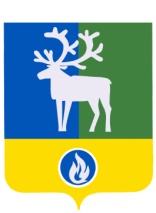 ПРОЕКТБЕЛОЯРСКИЙ РАЙОНХАНТЫ-МАНСИЙСКИЙ АВТОНОМНЫЙ ОКРУГ - ЮГРААДМИНИСТРАЦИЯ БЕЛОЯРСКОГО РАЙОНАПОСТАНОВЛЕНИЕот ______________ 2021 года							№ _____О внесении изменений в приложение к постановлению администрацииБелоярского района от 1 ноября 2017 года № 1020П о с т а н о в л я ю:1. Внести в приложение «Муниципальная программа Белоярского района «Формирование современной городской среды на 2018 - 2024 годы» (далее – Программа) к постановлению администрации Белоярского района от 1 ноября 2017 года № 1020 «Об утверждении муниципальной программы Белоярского района «Формирование современной городской среды на 2018 – 2024 годы» следующие изменения:1) позицию паспорта Программы «Соисполнители муниципальной программы» изложить в следующей редакции:2) позицию паспорта Программы «Портфели проектов (проекты), направленные на реализацию в Ханты-Мансийском автономном округе - Югре национальных и федеральных проектов (программ) Российской Федерации, параметры их финансового обеспечения» изложить в следующей редакции:3) позицию паспорта Программы «Финансовое обеспечение муниципальной программы» изложить в следующей редакции:4) таблицу 4 «Целевые показатели муниципальной программы» Программы изложить в редакции согласно приложению 1 к настоящему постановлению;5) таблицу 5 «Перечень основных мероприятий муниципальной программы, объемы и источники их финансирования» Программы изложить в редакции согласно приложению 2 к настоящему постановлению;6) таблицу 5.1 «Мероприятия, реализуемые на принципах проектного управления, направленные в том числе на исполнение национальных и федеральных проектов (программ) Российской Федерации» Программы изложить в редакции согласно приложению 3 к настоящему постановлению;7) абзац двенадцатый таблицы 8 «Нормативная стоимость (единичной расценки) работ по благоустройству дворовых территорий, входящих в минимальный и дополнительный перечень» Программы изложить в следующей редакции:«В случае выполнения дополнительных видов работ по благоустройству дворовых территорий многоквартирных домов за счет средств, полученных муниципальным образованием в качестве субсидий из бюджета автономного округа или субсидий из бюджета автономного округа и федерального бюджета, софинансирование собственниками помещений многоквартирного дома работ по благоустройству дворовых территорий составляет не менее 10% и 20% стоимости выполнения таких работ, соответственно.»;8) таблицу 9 «Адресный перечень дворовых и общественных территорий, планируемых к благоустройству в 2018 – 2022 годах» Программы изложить в редакции согласно приложению 4 к настоящему постановлению;9) таблицу 9.1 «Адресный перечень объектов недвижимого имущества (включая объекты незавершенного строительства) и земельных участков, находящихся в собственности (пользовании) юридических лиц и индивидуальных предпринимателей, подлежащих благоустройству за счет средств указанных лиц в соответствии с требованиями утвержденных в муниципальном образовании правил благоустройства территории» Программы изложить в редакции согласно приложению 5 к настоящему постановлению;10) таблицу 9.2 «Мероприятия по инвентаризации уровня благоустройства индивидуальных жилых домов и земельных участков, предоставленных для их размещения» Программы изложить в редакции согласно приложению 6 к настоящему постановлению;11) таблицу 10 «Визуализированный перечень образцов элементов благоустройства» Программы исключить.2. Опубликовать настоящее постановление в газете «Белоярские вести. Официальный выпуск».3. Настоящее постановление вступает в силу после официального опубликования.4. Контроль за выполнением постановления возложить на первого заместителя главы Белоярского района Ойнеца А.В.Глава Белоярского района                                                                                С.П. МаненковИ З М Е Н Е Н И Я,вносимые в таблицу 4 муниципальной программы Белоярского района«Целевые показатели муниципальной программы»«Таблица 4Целевые показатели муниципальной программы<*>, <**> В ходе реализации муниципальной программы в городском поселении планируется благоустройство одной общественной зоны, выполняемое отдельными этапами.»И З М Е Н Е Н И Я,вносимые в таблицу 5 муниципальной программы Белоярского района«Формирование современной городской среды на 2018 – 2024 годы»«Таблица 5Перечень основных мероприятий муниципальной программы, объемы и источники их финансирования»И З М Е Н Е Н И Я,вносимые в таблицу 5.1 муниципальной программы Белоярского района«Формирование современной городской среды на 2018 – 2024 годы»«Таблица 5.1Мероприятия, реализуемые на принципах проектного управления, направленные в том числе на исполнение национальных и федеральных проектов (программ) Российской Федерации»И З М Е Н Е Н И Я,вносимые в таблицу 9 муниципальной программы Белоярского района«Формирование современной городской среды на 2018 – 2024 годы»«Таблица 9Адресный перечень дворовых и общественных территорий,планируемых к благоустройству в 2018 – 2024 годах1. Адресный перечень дворовых территорий, нуждающихся в благоустройстве, формируется по результатам инвентаризации с учетом их физического состояния, исходя из минимального перечня работ по благоустройству (ремонт дворовых проездов, включая тротуары, ливневые канализации (дренажные системы); обеспечение освещения дворовых территорий; установка скамеек; установка урн), в соответствии с постановлением администрации Белоярского района от 4 мая 2017 года N 386 «Об утверждении Порядка разработки, обсуждения с заинтересованными лицами и утверждения дизайн-проекта благоустройства дворовой территории, включенной в муниципальную программу».2. Перечень общественных территорий, нуждающихся в благоустройстве, формируется по результатам инвентаризации, с учетом их физического состояния, в соответствии с порядком рассмотрения и оценки предложений заинтересованных лиц о включении общественной территории в муниципальную программу, утвержденным постановлением администрации Белоярского района от 4 мая 2017 года N 385 «Об утверждении Порядка представления, рассмотрения и оценки предложений заинтересованных лиц о включении общественной территории в Программу формирования современной городской среды».3. Включение дворовой территории, общественной территории в муниципальную программу выполняется с учетом предложений заинтересованных лиц.4. Не позднее 1 декабря предшествующего года году проведения благоустройства объектов с учетом обсуждения с представителями заинтересованных лиц подготавливается дизайн-проект благоустройства каждой дворовой территории, включенной в муниципальную программу, а также дизайн-проект благоустройства общественной территории, в которые включается текстовое и визуальное описание предлагаемого проекта, в том числе его концепция и перечень (в том числе визуализированный) элементов благоустройства, предлагаемых к размещению на соответствующей территории.5. Муниципальное образование имеет право исключать из адресного перечня дворовых и общественных территорий, подлежащих благоустройству в рамках реализации муниципальной программы, территории, расположенные вблизи многоквартирных домов, физический износ основных конструктивных элементов (крыша, стены, фундамент) которых превышает 70%, а также территории, которые планируются к изъятию для муниципальных или государственных нужд в соответствии с генеральным планом соответствующего поселения при условии одобрения решения об исключении указанных территорий из адресного перечня дворовых территорий и общественных территорий общественной комиссией из представителей органов местного самоуправления, политических партий и движений, общественных организаций, иных заинтересованных лиц (далее – Общественная комиссия), в порядке, установленном такой комиссией.6. Муниципальное образование имеет право исключать из адресного перечня дворовых территорий, подлежащих благоустройству в рамках реализации муниципальной программы, дворовые территории, собственники помещений многоквартирных домов которых приняли решение об отказе от благоустройства дворовой территории в рамках реализации муниципальной программы или не приняли решения о благоустройстве дворовой территории в срок, не позднее предпоследнего года реализации муниципальной программы.7. Не допускается благоустройство дворовых территорий, прилегающих к многоквартирным домам, признанным в установленном порядке аварийными и подлежащими сносу, а также к многоквартирным домам, которые считаются ветхими и непригодными для проживания.8. Работы по благоустройству дворовых территорий и общественных территорий в случае, если на такой общественной территории предусматривается минимальный перечень работ по благоустройству (установка и (или) замена детского игрового и (или) спортивного оборудования, в том числе малобюджетных плоскостных спортивных сооружений, установка малых архитектурных форм, устройство пешеходных дорожек, озеленение) и площадь общественной территории не превышает 10 000 кв. м, осуществляются на основании дизайн-проекта и сметной документации на выполнение работ. В дизайн-проект включается текстовое и визуальное описание проекта благоустройства, в том числе концепция проекта и перечень (в том числе визуализированный) элементов благоустройства, предполагаемых к размещению на соответствующей территории. Содержание дизайн-проекта зависит от вида и состава планируемых работ. Дизайн-проект может быть подготовлен в виде проектно-сметной документации.Работы по благоустройству иных общественных территорий, не указанных в абзаце первом настоящего пункта, осуществляются на основании проектно-сметной документации и архитектурно-планировочной концепции, содержащей в себе принципиальные архитектурно-дизайнерские и функционально-планировочные решения, определяющие облик, характер и виды использования общественной территории.Работы по благоустройству дворовых и общественных территорий выполняются с учетом необходимости обеспечения физической, пространственной и информационной доступности зданий, сооружений, дворовых и общественных территорий для инвалидов и других маломобильных групп населения.9. В процессе выполнения работ по благоустройству и после ввода объектов в эксплуатацию, на них должны быть размещены компоненты единого визуального стиля регионального проекта «Формирование комфортной городской среды».10. Доля объема закупок оборудования, имеющего российское происхождение, в общем объеме закупок, при реализации мероприятий муниципальной программы должна составлять не менее 90%.11. Финансирование расходов по разработке проектно-сметной документации, дизайн-проектов, проведению проверки достоверности сметной стоимости работ по благоустройству и дизайн-проектов, техническому надзору, авторскому надзору, выполнению кадастровых работ и других расходов, не связанных с выполнением непосредственно устройства объектов или строительно-монтажных работ в рамках благоустройства, производится за счет средств бюджетов поселений Белоярского района.12. Финансирование мероприятий по благоустройству дворовых территорий многоквартирных жилых домов, подлежащих благоустройству в рамках муниципальной программы, предусмотрено как по муниципальным контрактам (договорам), заключенным по результатам закупки товаров, работ и услуг для обеспечения муниципальных нужд, с соблюдением требований Федерального закона от 5 апреля 2013 года № 44-ФЗ «О контрактной системе в сфере закупок товаров, работ, услуг для обеспечения государственных и муниципальных нужд», так и в виде субсидий, предоставляемых юридическим лицам (за исключением государственных (муниципальных) учреждений), индивидуальным предпринимателям на финансовое обеспечение затрат в связи с выполнением работ по благоустройству дворовых территорий многоквартирных домов, расположенных на территории поселений Белоярского района.Финансирование мероприятий по благоустройству общественных территорий, подлежащих благоустройству в рамках муниципальной программы, предусмотрено как по муниципальным контрактам (договорам), заключенным по результатам закупки товаров, работ и услуг для обеспечения муниципальных нужд, с соблюдением требований Федерального закона от 05 апреля 2013 года № 44-ФЗ «О контрактной системе в сфере закупок товаров, работ, услуг для обеспечения государственных и муниципальных нужд», так и в виде субсидий, предоставляемых бюджетам поселений Белоярского района на благоустройство территорий муниципальных образований.13. Источниками финансирования мероприятий по благоустройству дворовых территорий многоквартирных жилых домов, общественных территорий, подлежащих благоустройству в рамках муниципальной программы, являются средства:- федерального бюджета;- бюджета Ханты-Мансийского автономного округа - Югры;- бюджета Белоярского района;- внебюджетных источников.В случае софинансирования мероприятий по благоустройству дворовых территорий многоквартирных жилых домов, общественных территорий, подлежащих благоустройству в рамках муниципальной программы, за счет средств, полученных муниципальным образованием в качестве субсидии из бюджета автономного округа, предельная дата заключения муниципальных контрактов (договоров) по результатам закупки товаров, работ и услуг для обеспечения муниципальных нужд, не позднее 1 апреля года предоставления субсидии. 14. Срок гарантийных обязательств на результаты выполненных работ по благоустройству дворовых территорий многоквартирных жилых домов и общественных территорий по муниципальным контрактам (договорам), заключенным по результатам закупки товаров, работ и услуг для обеспечения муниципальных нужд, по контрактам (договорам), заключенным на закупку товаров, работ и услуг за счет субсидий, предоставляемых юридическим лицам (за исключением государственных (муниципальных) учреждений), индивидуальным предпринимателям на финансовое обеспечение затрат в связи с выполнением работ по благоустройству дворовых территорий многоквартирных домов, расположенных на территории Белоярского района, а также по контрактам (договорам), заключенным на закупку товаров, работ и услуг за счет субсидий, предоставляемых бюджетам поселений Белоярского района на благоустройство территорий муниципальных образований, устанавливается не менее 3 лет.15. В случае софинансирования мероприятий по благоустройству дворовых территорий многоквартирных жилых домов, подлежащих благоустройству в рамках муниципальной программы, за счет средств, полученных муниципальным образованием в качестве субсидии из бюджета автономного округа, должны быть проведены работы по образованию земельных участков, на которых расположены такие многоквартирные дома.16. Срок общественных обсуждений проектов изменений муниципальной программы, включая в электронной форме в информационно-телекоммуникационной сети, не менее 30 календарных дней со дня опубликования таких проектов.17. Контроль за ходом выполнения муниципальной программы осуществляется, в том числе, Общественной комиссией; документы о составе, протоколы и графики заседаний указанной Общественной комиссии размещаются в информационно-телекоммуникационной сети Интернет.»И З М Е Н Е Н И Я,вносимые в таблицу 9.1 муниципальной программы Белоярского района«Формирование современной городской среды на 2018 – 2024 годы»«Таблица 9.1Адресный перечень объектов недвижимого имущества (включая объекты незавершенного строительства) и земельных участков, находящихся в собственности (пользовании) юридических лиц и индивидуальных предпринимателей, подлежащих благоустройству за счет средств указанных лиц в соответствии с требованиями утвержденных в муниципальном образовании правил благоустройства территории»И З М Е Н Е Н И Я,вносимые в таблицу 9.2 муниципальной программы Белоярского района«Формирование современной городской среды на 2018 – 2024 годы»«Таблица 9.2Мероприятия по инвентаризации уровня благоустройства индивидуальных жилых домов и земельных участков, предоставленных для их размещения».«Соисполнители муниципальной программыУправление по архитектуре и градостроительству администрации Белоярского района (далее – УАиГ);управление жилищно-коммунального хозяйства администрации Белоярского района (далее – УЖКХ);Комитет по финансам и налоговой политике администрации Белоярского района (далее – КФ)»;«Портфели проектов (проекты), направленные на реализацию в Ханты-Мансийском автономном округе - Югре национальных и федеральных проектов (программ) Российской Федерации, параметры их финансового обеспеченияПортфель проектов «Жилье и городская среда» - 217 208,5 тыс.рублей, в том числе:региональный проект «Формирование комфортной городской среды» - 217 208,5 тыс.рублей»;«Финансовое обеспечение муниципальной программыОбщий объем финансирования муниципальной программы на 2018 - 2024 годы составляет 397 961,2 тыс.рублей, в том числе:1) за счет средств бюджета Белоярского района, сформированного за счет средств федерального бюджета (далее – федеральный бюджет) – 143 120,2 тыс.рублей, в том числе:2018 год – 3 324,5 тыс.рублей;2019 год – 64 445,7 тыс.рублей;2020 год – 59 943,8 тыс.рублей;2021 год – 3 894,3 тыс.рублей;2022 год – 3 837,3 тыс.рублей;2023 год – 3 837,3 тыс.рублей;2024 год – 3 837,3 тыс.рублей;2) за счет средств бюджета Белоярского района, сформированного за счет средств бюджета Ханты-Мансийского автономного округа – Югры (далее – бюджет автономного округа) – 89 925,8 тыс.рублей, в том числе:2018 год – 21 826,9 тыс.рублей;2019 год – 9 375,8 тыс.рублей;2020 год – 6 345,6 тыс.рублей;2021 год – 34 371,8 тыс.рублей;2022 год – 6 001,9 тыс.рублей;2023 год – 6 001,9 тыс.рублей;2024 год – 6 001,9 тыс.рублей;3) за счет средств бюджета Белоярского района 164 915,2 тыс.рублей, в том числе:2018 год – 13 825,5 тыс.рублей;2019 год – 7 111,7 тыс.рублей;2020 год – 33 673,3 тыс.рублей;2021 год – 55 324,8 тыс.рублей;2022 год – 29 693,3 тыс.рублей;2023 год – 14 193,3 тыс.рублей;2024 год – 11 093,3 тыс.рублей»;ПРИЛОЖЕНИЕ 1к постановлению администрации Белоярского районаот «___»____________2021 года №_____№ показателяНаименование целевых показателейБазовый показатель на начало реализации программыЗначение показателя по годамЗначение показателя по годамЗначение показателя по годамЗначение показателя по годамЗначение показателя по годамЗначение показателя по годамЗначение показателя по годамЦелевое значение показателя на момент окончания реализации программы№ показателяНаименование целевых показателейБазовый показатель на начало реализации программы2018201920202021202220232024Целевое значение показателя на момент окончания реализации программы12345678910111Количество благоустроенных дворовых территорий (единиц)03112222132Количество благоустроенных общественных территорий в городском поселении (единиц)01*1*1*11**1**143Количество благоустроенных общественных территорий в сельских поселениях (единиц)0200100034Доля граждан, принявших участие в решении вопросов развития городской среды от общего количества граждан в возрасте от 14 лет, проживающих в поселениях, на территории которых реализуются проекты по созданию комфортной городской среды, %669121520253030ПРИЛОЖЕНИЕ21к постановлению администрации Белоярского районаот «___»____________2021 года №_____Номер основного мероприятияНаименование основных мероприятий муниципальной программы (их связь с показателями муниципальной программы)Ответственный исполнитель, соисполнитель муниципальной программыИсточники финансированияОбъем бюджетных ассигнований на реализацию муниципальной программы (тыс.рублей)Объем бюджетных ассигнований на реализацию муниципальной программы (тыс.рублей)Объем бюджетных ассигнований на реализацию муниципальной программы (тыс.рублей)Объем бюджетных ассигнований на реализацию муниципальной программы (тыс.рублей)Объем бюджетных ассигнований на реализацию муниципальной программы (тыс.рублей)Объем бюджетных ассигнований на реализацию муниципальной программы (тыс.рублей)Объем бюджетных ассигнований на реализацию муниципальной программы (тыс.рублей)Объем бюджетных ассигнований на реализацию муниципальной программы (тыс.рублей)Номер основного мероприятияНаименование основных мероприятий муниципальной программы (их связь с показателями муниципальной программы)Ответственный исполнитель, соисполнитель муниципальной программыИсточники финансированияВсегов том числев том числев том числев том числев том числев том числев том числеНомер основного мероприятияНаименование основных мероприятий муниципальной программы (их связь с показателями муниципальной программы)Ответственный исполнитель, соисполнитель муниципальной программыИсточники финансированияВсего2018 г.2019 г.2020 г.2021 г.2022 г.2023 г.2024 г.1234567891011121Благоустройство дворовых территорий поселений Белоярского района (1,4)УКСВсего:74 405,413 689,25 576,02 196,718 243,522 600,07 100,05 000,01Благоустройство дворовых территорий поселений Белоярского района (1,4)УКСфедеральный бюджет1 053,81 053,8------1Благоустройство дворовых территорий поселений Белоярского района (1,4)УКСбюджет автономного округа2 458,82 458,8------1Благоустройство дворовых территорий поселений Белоярского района (1,4)УКСбюджет Белоярского района70 892,810 176,65 576,02 196,718 243,522 600,07 100,05 000,02Благоустройство общественных территорий поселений Белоярского района (2,3,4)УКСВсего:106 347,325 287,7-30 320,8 33 740,25 999,35 999,35 000,02Благоустройство общественных территорий поселений Белоярского района (2,3,4)УКСфедеральный бюджет2 270,72 270,7------2Благоустройство общественных территорий поселений Белоярского района (2,3,4)УКСбюджет автономного округа19 368,119 368,1------2Благоустройство общественных территорий поселений Белоярского района (2,3,4)УКСбюджет Белоярского района84 708,53 648,9-30 320,833 740,25 999,35 999,35 000,03Региональный проект «Формирование комфортной городской среды»УКСВсего:217 208,5-75 357,267 445,241 607,210 933,210 933,210 932,53Региональный проект «Формирование комфортной городской среды»УКСфедеральный бюджет139 795,7-64 445,759 943,83 894,33 837,33 837,33 837,33Региональный проект «Формирование комфортной городской среды»УКСбюджет автономного округа68 098,9-9 375,86 345,634 371,86 001,96 001,96 001,93Региональный проект «Формирование комфортной городской среды»УКСбюджет Белоярского района9 313,9-1 535,71 155,83 341,11 094,01 094,01 093,33.1Благоустройство дворовых территорий поселений Белоярского района (1,4)УКСВсего:14 224,0-2 691,4-11 532,6---3.1Благоустройство дворовых территорий поселений Белоярского района (1,4)УКСфедеральный бюджет--------3.1Благоустройство дворовых территорий поселений Белоярского района (1,4)УКСбюджет автономного округа12 801,6-2 422,3-10 379,3---3.1Благоустройство дворовых территорий поселений Белоярского района (1,4)УКСбюджет Белоярского района1 422,4-269,1-1 153,3---3.2Благоустройство общественных территорий поселений Белоярского района (2,3,4)УКС, КФВсего:202 984,5-72 665,867 445,230 074,610 933,210 933,210 932,53.2Благоустройство общественных территорий поселений Белоярского района (2,3,4)УКС, КФфедеральный бюджет139 795,7-64 445,759 943,83 894,33 837,33 837,33 837,33.2Благоустройство общественных территорий поселений Белоярского района (2,3,4)УКС, КФбюджет автономного округа55 297,3-6 953,56 345,623 992,56 001,96 001,96 001,93.2Благоустройство общественных территорий поселений Белоярского района (2,3,4)УКС, КФбюджет Белоярского района7 891,5-1 266,61 155,82 187,81 094,01 094,01 093,3Итого по муниципальной программеВсего:397 961,238 976,980 933,299 962,793 590,939 532,524 032,520 932,5Итого по муниципальной программефедеральный бюджет143 120,23 324,564 445,759 943,83 894,33 837,33 837,33 837,3Итого по муниципальной программебюджет автономного округа89 925,821 826,99 375,86 345,634 371,86 001,96 001,96 001,9Итого по муниципальной программебюджет Белоярского района164 915,213 825,57 111,733 673,355 324,829 693,314 193,311 093,3ПРИЛОЖЕНИЕ 3к постановлению администрации Белоярского районаот «___»____________2021 года №_____№ п/пНаименование портфеля проектовНаименование проекта или мероприятияНомер мероприятияЦелиСрок реализацииИсточники финансированияПараметры финансового обеспечения (тыс.рублей)Параметры финансового обеспечения (тыс.рублей)Параметры финансового обеспечения (тыс.рублей)Параметры финансового обеспечения (тыс.рублей)Параметры финансового обеспечения (тыс.рублей)Параметры финансового обеспечения (тыс.рублей)Параметры финансового обеспечения (тыс.рублей)№ п/пНаименование портфеля проектовНаименование проекта или мероприятияНомер мероприятияЦелиСрок реализацииИсточники финансированияВсегов том числев том числев том числев том числев том числев том числе№ п/пНаименование портфеля проектовНаименование проекта или мероприятияНомер мероприятияЦелиСрок реализацииИсточники финансированияВсего2019 г.2020 г.2021 г.2022 г.2023 г.2024 г.12345678910111213141«Жилье и городская среда»Региональный проект «Формирование комфортной городской среды»3В соответствии с паспортом проекта2019 - 2024Всего:217 208,575 357,267 445,241 607,210 933,210 933,210 932,51«Жилье и городская среда»Региональный проект «Формирование комфортной городской среды»3В соответствии с паспортом проекта2019 - 2024федеральный бюджет139 795,764 445,759 943,83 894,33837,33 837,33 837,31«Жилье и городская среда»Региональный проект «Формирование комфортной городской среды»3В соответствии с паспортом проекта2019 - 2024бюджет автономного округа68 098,99 375,86 345,634 371,86 001,96 001,96 001,91«Жилье и городская среда»Региональный проект «Формирование комфортной городской среды»3В соответствии с паспортом проекта2019 - 2024бюджет Белоярского района9 313,91 535,71 155,83 341,11 094,01 094,01 093,3ПРИЛОЖЕНИЕ 4к постановлению администрации Белоярского районаот «___»____________2021 года №_____№п/пДворовые территории,подлежащие ремонту в рамках минимального перечня работ1г.Белоярский, 7 микрорайон, дома №20,21,16,17,18,192г.Белоярский, 6 микрорайон, дома №6,11,12,9,10,113г.Белоярский, 3 микрорайон, дома №15,19,21,22,23,24,25,26,274г.Белоярский, микрорайон Мирный, дома №3а,145г.Белоярский, ул.Центральная, дом №5, 3 микрорайон, дома №1,3,4,5а6г.Белоярский, 3 микрорайон, дома №2,6,7,8,9,10,117г.Белоярский, кв.Спортивный, дома №3,4,4/1,4/28г.Белоярский, 1 микрорайон, дома №18,19,209г.Белоярский, 1 микрорайон, дома №24,25,26,27,2810г.Белоярский, ул.Центральная, дома №13,14,15,16, ул.Школьная, дом №911г.Белоярский, ул.Молодости, дом №1,4а, ул.Центральная, дом №212г.Белоярский, 7 микрорайон, д.6,713г.Белоярский, 3 микрорайон, дома №12,13,14,17,18,20,28а,2914с.Казым, Белоярский район, ул.Ягодная, дома №2а,7а15с.Полноват, Белоярский район, ул.Пермякова, дом №1а№п/пОбщественные территории, подлежащие благоустройству1г.Белоярский «Благоустройство набережной Сэй Пан» в г.Белоярский2г.Белоярский. Центральная детская площадка в г.Белоярский3г.Белоярский. Территория «Белая горка» в г.Белоярский. 1 этап. Лыже-роллерная трассаг.Белоярский. Парк спорта и отдыха «Белая горка» в г.Белоярский4с.Полноват, Белоярский район. Обустройство мест массового отдыха населения5с.Казым, Белоярский район. Благоустройство территории центральной площади6п.Сорум, Белоярский район. Благоустройство пешеходного бульвара вдоль ул.Центральная в п.Сорум. Зона игровой площадки и тихого отдыхаПРИЛОЖЕНИЕ 5к постановлению администрации Белоярского районаот «___»____________2021 года №_____№ ппОбъект недвижимостиКадастровый номер участкаАдресСрок проведения1Дворец детского (юношеского) центра86:06:0020106:9г.Белоярский, ул.Лысюка, д.420212Белоярский политехнический колледж86:06:0020104:16г.Белоярский, кв.Спортивный, д.120213Здание соцзащиты населения86:06:0020102:40г.Белоярский, мкр-н 7, д.520214Здание хлебопекарни (разрушенное)86:06:0020108:26г. Белоярский, ул.Молодости, д.9/1520225Общежитие (разрушенное)86:06:0020106:5г.Белоярский, кв.Таежный, д.720226Служебные здания ЮТЭК-РС86:06:0020103:1г.Белоярский, ул.Строителей, д.17а2022ПРИЛОЖЕНИЕ 6к постановлению администрации Белоярского районаот «___»____________2021 года №_____№ п/пНаименование мероприятияСроки проведения1Проведение инвентаризации уровня благоустройства индивидуальных жилых домов и земельных участков, предоставленных для их размещения, в г.Белоярский2020 - .г.2Утверждение актов инвентаризации уровня благоустройства индивидуальных жилых домов и земельных участков, предоставленных для их размещения, в г.Белоярский2020 - .г.3Заключение по результатам инвентаризации соглашений с собственниками (пользователями) индивидуальных жилых домов (собственниками (пользователями) земельных участков) об их благоустройстве в соответствии с требованиями утвержденных в муниципальном образовании Белоярский район правил благоустройства территории2020 - 2023 г.г.